Машинист крана (крановщик)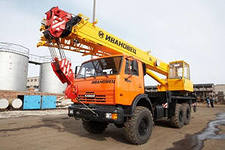 В связи с ростом строительной индустрии и модернизации всей промышленности, машинист крана – одна из самых востребованных и высокооплачиваемых профессий на рынке труда: в строительстве на разных промышленных предприятиях республики в системе жилищно-коммунального хозяйстваУ нас вы можете получить высокую квалификацию по этой профессии, так как имеется современная учебно-производственная база (современные учебные тренажеры и классы, специализированный учебный полигон).Обучение проводится на базе 11 классов, срок обучения — 10 мес.Учащиеся изучают:Эксплуатацию и обслуживание автомобильных кранов;Устройство автомобильных кранов;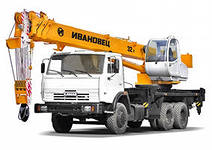 Общие требования промышленной безопасности;Водитель категории «С»;Материаловедение.ПО ОКОНЧАНИИ БУДЕТЕ ИМЕТЬ: Документ об образовании государственного образца 3-4 разряд по профессииВысокооплачиваемую работу